POZOR, MOBILNÍ SVOZ OBJEMNÉHO ODPADU OD LETOŠNÍHO ROKU ZRUŠEN !!!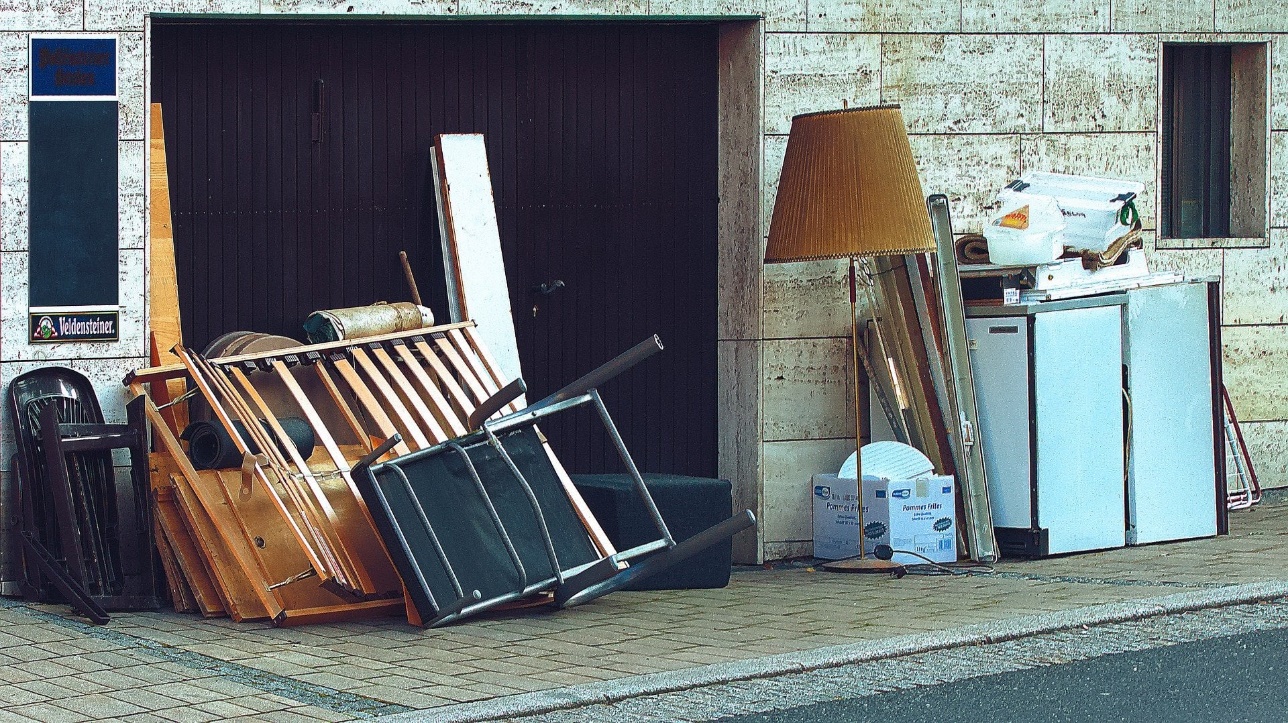 Objemný odpad = komunální odpad, který nelze pro jeho rozměry uložit do sběrných nádob na SMĚSNÝ komunální odpad. Jde především o vysloužilý nábytek a jeho části, staré koberce, linolea, matrace, a podobně.OBČANÉ mohou OBJEMNÝ ODPAD odevzdávat ZDARMA a CELOROČNĚ na odpadovém centru na ul 8. května.  Neodkládejte prosím OBJEMNÝ ODPAD k nádobám na odpad, zvyšujete tím náklady celého města na odpadové hospodářství.Odložení OBJEMNÉHO ODPADU k nádobám na odpad je podle ZÁKONA o odpadech založením černé skládky a vystavujete se riziku pokuty !!!   